Supplemental Guide: 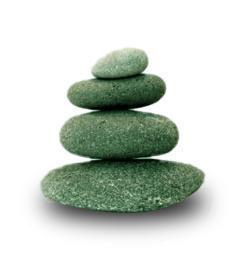 Addiction Psychiatry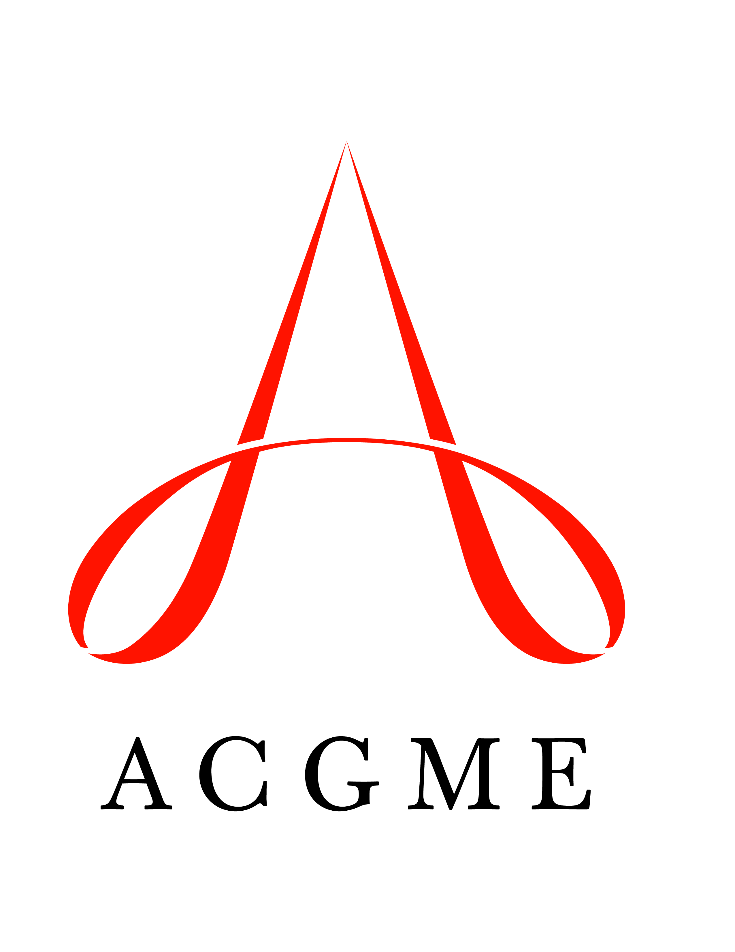 		July 2021TABLE OF CONTENTSintroduction	3Patient care	5Evaluation and Diagnosis of the Patient with Addiction or Co-Occurring Disorders	5Psychotherapy, Behavioral, and Psychosocial Interventions	8Pharmacological Interventions for Substance Use and Addictive Disorders	10Medical Knowledge	12Clinical Neuroscience of Substance Use and Addictive Disorders	12Psychopathology	15Psychotherapy, Behavioral, and Psychosocial Treatments	18Systems-based practice	20Patient Safety and Quality Improvement	20System Navigation for Patient-Centered Care	22Physician Role in Health Care Systems	25practice-based learning and improvement	28Evidence-Based and Informed Practice	28Reflective Practice and Commitment to Personal Growth	30professionalism	32Professional Behavior and Ethical Principles	32Accountability/Conscientiousness	35Well-Being	37interpersonal and communication skills	40Patient and Family-Centered Communication	40Interprofessional and Team Communication	43Communication within Health Care Systems	45Mapping of 1.0 to 2.0	47Resources	48Milestones Supplemental GuideThis document provides additional guidance and examples for the Addiction Psychiatry Milestones. This is not designed to indicate any specific requirements for each level, but to provide insight into the thinking of the Milestone Work Group.Included in this document is the intent of each Milestone and examples of what a Clinical Competency Committee (CCC) might expect to be observed/assessed at each level. Also included are suggested assessment models and tools for each subcompetency, references, and other useful information.Review this guide with the CCC and faculty members. As the program develops a shared mental model of the Milestones, consider creating an individualized guide (Supplemental Guide Template available) with institution/program-specific examples, assessment tools used by the program, and curricular components.Additional tools and references, including the Milestones Guidebook, Clinical Competency Committee Guidebook, and Milestones Guidebook for Residents and Fellows, are available on the Resources page of the Milestones section of the ACGME website.Additional NotesThe ACGME does not expect formal, written evaluations of all milestones (each numbered item within a subcompetency table) every six months. For example, formal evaluations, documented observed encounters in inpatient and outpatient settings, and multisource evaluation should focus on those subcompetencies and milestones that are central to the fellow’s development during that time period.Progress through the Milestones will vary from fellow to fellow, depending on a variety of factors, including prior experience, education, and capacity to learn. Fellows learn and demonstrate some skills in episodic or concentrated time periods (e.g., formal presentations, participation in quality improvement project, specific rotation scheduling, etc.). Milestones relevant to these activities can be evaluated at those times. The ACGME does not expect that programs organize their curricula to correspond month by month to the Addiction Psychiatry Milestones. For the purposes of evaluating a fellow’s progress in achieving Patient Care and Medical Knowledge Milestones it is important that the evaluator(s) determine what the fellow knows and can do, separate from the skills and knowledge of the supervisor.Implicit in milestone level evaluation of Patient Care (PC) and Medical Knowledge (MK) is the assumption that during the normal course of patient care activities and supervision, the evaluating faculty member and fellow participate in a clinical discussion of the patient's care. During these reviews the fellow should be prompted to present their clinical thinking and decisions regarding the patient. This may include evidence for a prioritized differential diagnosis, a diagnostic workup, or initiation, maintenance, or modification of the treatment plan, etc. In offering independent ideas, the fellow demonstrates their capacity for clinical reasoning and its application to patient care in real-time. As fellows progress, their knowledge and skills should grow, allowing them to assume more responsibility and handle cases of greater complexity. They are afforded greater autonomy - within the bounds of the ACGME supervisory guidelines - in caring for patients. At Levels 1 and 2 of the Milestones, a fellow’s knowledge and independent clinical reasoning will meet the needs of patients with lower acuity, complexity, and level of risk, whereas, at Level 4, fellows are expected to independently demonstrate knowledge and reasoning skills in caring for patients of higher acuity, complexity, and risk. In general, one would not expect beginning fellows to achieve Level 4 milestones. At all levels, it is important that fellows ask for, listen to, and process the advice they receive from supervisors, consult the literature, and incorporate this supervisory input and evidence into their thinking.In an effort to aid programs in the transition to using the new version of the Milestones, we have mapped the original Milestones 1.0 to the new Milestones 2.0. Below we have indicated where the subcompetencies are similar between versions. These are not necessarily exact matches, but are areas that include some of the same elements. Note that not all subcompetencies map between versions. Inclusion or exclusion of any subcompetency does not change the educational value or impact on curriculum or assessment. Available Milestones Resources Milestones 2.0: Assessment, Implementation, and Clinical Competency Committees Supplement, new 2021 - https://meridian.allenpress.com/jgme/issue/13/2sClinical Competency Committee Guidebook, updated 2020 - https://www.acgme.org/Portals/0/ACGMEClinicalCompetencyCommitteeGuidebook.pdf?ver=2020-04-16-121941-380 Clinical Competency Committee Guidebook Executive Summaries, new 2020 - https://www.acgme.org/What-We-Do/Accreditation/Milestones/Resources - Guidebooks - Clinical Competency Committee Guidebook Executive Summaries Milestones Guidebook, updated 2020 - https://www.acgme.org/Portals/0/MilestonesGuidebook.pdf?ver=2020-06-11-100958-330 Milestones Guidebook for Residents and Fellows, updated 2020 - https://www.acgme.org/Portals/0/PDFs/Milestones/MilestonesGuidebookforResidentsFellows.pdf?ver=2020-05-08-150234-750 Milestones for Residents and Fellows PowerPoint, new 2020 -https://www.acgme.org/Residents-and-Fellows/The-ACGME-for-Residents-and-Fellows Milestones for Residents and Fellows Flyer, new 2020 https://www.acgme.org/Portals/0/PDFs/Milestones/ResidentFlyer.pdf Implementation Guidebook, new 2020 - https://www.acgme.org/Portals/0/Milestones%20Implementation%202020.pdf?ver=2020-05-20-152402-013 Assessment Guidebook, new 2020 - https://www.acgme.org/Portals/0/PDFs/Milestones/Guidebooks/AssessmentGuidebook.pdf?ver=2020-11-18-155141-527 Milestones National Report, updated each Fall - https://www.acgme.org/Portals/0/PDFs/Milestones/2019MilestonesNationalReportFinal.pdf?ver=2019-09-30-110837-587 (2019)Milestones Bibliography, updated twice each year - https://www.acgme.org/Portals/0/PDFs/Milestones/MilestonesBibliography.pdf?ver=2020-08-19-153536-447 Developing Faculty Competencies in Assessment courses - https://www.acgme.org/Meetings-and-Educational-Activities/Other-Educational-Activities/Courses-and-Workshops/Developing-Faculty-Competencies-in-Assessment Assessment Tool: Direct Observation of Clinical Care (DOCC) - https://dl.acgme.org/pages/assessmentAssessment Tool: Teamwork Effectiveness Assessment Module (TEAM) - https://dl.acgme.org/pages/assessment Learn at ACGME has several courses on Assessment and Milestones - https://dl.acgme.org/Patient Care 1: Evaluation and Diagnosis of the Patient with Addiction or Co-Occurring Disorders Thorough evaluation of the patient with substance use and addictive disorders including patient interview, gathering of collateral information, use of screening, assessment tools, and risk assessmentSynthesis of information to generate patient formulation and differential diagnosis specific to substance use, addictive, and co-occurring disordersOverall Intent: To correctly identify patient’s behavior on continuum from low risk use to substance use disorder (SUD) (meeting DSM-5 criteria) while recognizing other medical and psychiatric conditions and contributing social factorsPatient Care 1: Evaluation and Diagnosis of the Patient with Addiction or Co-Occurring Disorders Thorough evaluation of the patient with substance use and addictive disorders including patient interview, gathering of collateral information, use of screening, assessment tools, and risk assessmentSynthesis of information to generate patient formulation and differential diagnosis specific to substance use, addictive, and co-occurring disordersOverall Intent: To correctly identify patient’s behavior on continuum from low risk use to substance use disorder (SUD) (meeting DSM-5 criteria) while recognizing other medical and psychiatric conditions and contributing social factorsMilestonesExamplesLevel 1 Performs biopsychosocial history and targeted examination, including assessment for patient safety and risk of self and other harm, intoxication, and overdoseOrganizes, summarizes information, and develops a differential diagnosisFeels a patient’s thyroid during a visit (not a full head-to-toe exam) Correctly administers a National Institute on Alcohol Abuse and Alcoholism (NIAAA) single question alcohol screen, followed by Alcohol Use Disorders Identification Test (AUDIT) when positiveAsks about family history of suicide and overdose history to determine potential risk in a patient Includes alcohol withdrawal in differential diagnosis of patient having hallucinations  Level 2 Incorporates biopsychosocial history, examination, lab, and collateral data into patient evaluationOrganizes and accurately summarizes information, and develops a differential diagnosis while avoiding premature closureReviews results of AUDIT with patient and discusses alcohol use Queries and incorporates patient’s biopsychosocial history, such as housing, financial, and relationship statusOrders and interprets urine toxicology screenConsiders substance induced, medical, neurological, or psychiatric etiology for altered mental status Level 3 Performs comprehensive patient evaluation of routine patient presentation, including interpretation of toxicology testingIncorporates collateral information, other assessments, subtle findings, and conflicting information into a complete differential diagnosisAssesses for relapse risk, home environment, or recovery environmentCreates a case formulation (integrated summary) for a patient with alcohol and tobacco use disorder, chronic liver disease, post-traumatic stress disorder (PTSD), and experiencing homelessness Presents a wide differential along with rationale for working diagnosisLevel 4 Performs comprehensive patient evaluation, including patients with complex presentationsUses all available information to generate a complete and accurate differential diagnosis; takes steps to resolve apparent inconsistencies, and continuously reassess the diagnosisIntegrates motivational interviewing concepts and techniques into patient assessment Recognizes hazardous benzodiazepine use in a patient after hospital discharge for alcohol withdrawalIndependently recognizes that patient has mental status change from previous assessmentDevelops a comprehensive differential diagnosis that considers appropriate psychiatric, addictive, and medical conditions, and re-evaluates the patient on an ongoing basis to further refine the differential diagnosis Orders confirmatory urine toxicology to resolve inconsistency in reported use and current urine toxicology results Level 5 Provides a significant contribution in education or scholarly work in the evaluation of patients with substance use and addictive disorders (e.g., teaches a course, research, publication)Provides a significant contribution in education or scholarly work in differential diagnosis and diagnostic criteriaTeaches a course on evaluation of patients with substance use and addictive disorders Teaches residents how to use the Clinical Opiate Withdrawal Scale (COWS)/Clinical Institute Withdrawal Assessment (CIWA)Analyzes available DSM data in co-occurring disorders to resolve discrepancies; publishing and using new DSM (or not yet in DSM) data; sits on a DSM panel and analyzes what needs to change for the next edition Incorporates a new alcohol screening tool in the emergency departmentParticipates in a work group at a national conference to develop a new screening toolAssessment Models or ToolsCase reviewClinical skills verificationDirect observationMedical record (chart) audit Mock/oral examMultisource feedbackObserved structured clinical exam (OSCE) Simulation Standardized patient Curriculum Mapping Notes or ResourcesCase formulation is a theoretically based explanation or conceptualization of the information obtained from a clinical assessment. It offers a hypothesis about the cause and nature of the presenting problems and is considered an adjunct or alternative approach to the more categorical approach of psychiatric diagnosis. (Wikipedia definition)Agency for Healthcare Research and Quality (AHRQ). Treating Tobacco Use and Dependence: 2008 Update. https://www.ahrq.gov/prevention/guidelines/tobacco/index.html. 2021. American Society of Addiction Medicine (ASAM). The Performance Measures for the Addiction Specialist Physician. https://www.asam.org/docs/default-source/advocacy/performance-measures-for-the-addiction-specialist-physician.pdf?sfvrsn=5f986dc2_0. 2021.Center for Substance Abuse Treatment. Treatment Improvement Protocols: A Guide to Substance Abuse Services for Primary Care Physicians. Rockville, MD: Substance Abuse and Mental Health Services Administration; 1997. https://www.ncbi.nlm.nih.gov/books/NBK64827/. 2021.Center for Substance Abuse Treatment. Treatment Improvement Protocols: Screening and Assessing Adolescents for Substance Use Disorders. Rockville, MD: Substance Abuse and Mental Health Services Administration; 1999. https://www.ncbi.nlm.nih.gov/books/NBK64364/. 2021.National Institute on Alcohol Abuse and Alcoholism (NIAAA). Health Professionals & Communities. https://www.niaaa.nih.gov/health-professionals-communities. 2021.National Institute on Drug Abuse Medical & Health Professionals (NIDAMED). Clinical Resources. www.drugabuse.gov/nidamed. 2021.Patient Care 2: Psychotherapy, Behavioral, and Psychosocial Interventions in Substance and Addictive Disorders  A. Uses one or more evidence-based psychotherapeutic interventions in the care of the patientB. Develops individualized, evidence-based, patient-centered treatment plans Overall Intent: To use evidence-based psychotherapy and other psychosocial interventions as part of a comprehensive treatment plan for patients with addictive disordersPatient Care 2: Psychotherapy, Behavioral, and Psychosocial Interventions in Substance and Addictive Disorders  A. Uses one or more evidence-based psychotherapeutic interventions in the care of the patientB. Develops individualized, evidence-based, patient-centered treatment plans Overall Intent: To use evidence-based psychotherapy and other psychosocial interventions as part of a comprehensive treatment plan for patients with addictive disordersMilestonesExamplesLevel 1 Establishes and maintains a therapeutic alliance and provides appropriate psychotherapySets treatment goals in collaboration with the patient, including community resourcesIncorporates elements of motivational interviewing in the initial treatment visitIdentifies a patient’s stage of change accuratelyLevel 2 Uses current practice guidelines in evaluation and psychotherapeutic treatmentDevelops comprehensive, individualized treatment plans for patients with uncomplicated substance use and addictive disordersIncorporates rating scales and screening tools into evaluation (e.g., Brief Addiction Monitor (BAM))Discusses harm reduction strategies for a patient using intravenous (IV) fentanylSuggests changing behavior so patient can avoid driving past a high-trigger location such as a liquor storeLevel 3 Participates in the delivery of evidence-based psychotherapyIncorporates co-occurring medical and psychiatric disorders into a comprehensive individualized treatment planSkillfully uses motivational interviewing to integrate the patient’s medical and psychiatric consequences of SUDRecommends evidence-based psychotherapies to address comorbid psychiatric disordersLevel 4 Delivers various types of evidence-based psychotherapyDevelops comprehensive, individualized treatment plans for patients with complex presentationsProvides group therapy as well as individual therapy (e.g., motivational interviewing, cognitive based therapies – rational therapy, 12-step facilitation, individual drug counseling, community reinforcement approach, contingency management, network therapy, family therapy)Coordinates care with providers from other disciplines such as patient’s case worker or primary care physicianDiscusses recommendation for sober living for a patient who has experienced multiple relapses in a non-supportive home environmentLevel 5 Competently teaches at least one evidence-based psychotherapy to other learners or contributes to scholarly work in psychotherapy for addictive disordersLeads a workshop on motivational interviewingAssessment Models or ToolsCase review in clinical supervisionClinical skills verification Direct observationOSCE or standardized patientCurriculum Mapping Notes or ResourcesFellows can build on previous learning and experience with psychotherapies, applying them to patients with substance use and addictive disorders Motivational Interviewing (MINT). Understanding Motivational Interviewing. https://motivationalinterviewing.org/understanding-motivational-interviewing. 2021.NIAAA. https://www.niaaa.nih.gov/. 2021.National Institute on Drug Abuse (NIDA). Behavioral Therapies. https://www.drugabuse.gov/publications/principles-drug-addiction-treatment-research-based-guide-third-edition/evidence-based-approaches-to-drug-addiction-treatment/behavioral-therapies. 2021. Substance Abuse and Mental Health Services Administration (SAMHSA). https://www.samhsa.gov/. 2021.Patient Care 3: Pharmacological Interventions for Substance Use and Addictive Disorders Uses evidence-based pharmacologic treatments for substance use, addictive, and co-occurring disorders, including monitoring of patient response and appropriate adjustment of treatment, includes long-term and acute managementIncorporate medical and psychiatric factors into the individualized treatment plan, with focus on pharmacological treatmentOverall Intent: To use evidence-based pharmacological treatments to treat substance use and addictive disorders while incorporating medical and psychiatric factors and co-occurring illnessesPatient Care 3: Pharmacological Interventions for Substance Use and Addictive Disorders Uses evidence-based pharmacologic treatments for substance use, addictive, and co-occurring disorders, including monitoring of patient response and appropriate adjustment of treatment, includes long-term and acute managementIncorporate medical and psychiatric factors into the individualized treatment plan, with focus on pharmacological treatmentOverall Intent: To use evidence-based pharmacological treatments to treat substance use and addictive disorders while incorporating medical and psychiatric factors and co-occurring illnessesMilestonesExamplesLevel 1 Appropriately prescribes commonly used psychopharmacologic agents and recognizes patients with acute intoxication or withdrawalSets treatment goals in collaboration with the patient, including general indications, dosing parameters, and common side effects for prescribed psychopharmacologic agentsOrders, prescribes, or dispenses naloxone for a person at risk for opioid overdoseAssesses withdrawal risk from alcohol, opioids, and sedatives and prescribes appropriate pharmacotherapyLevel 2 Appropriately prescribes pharmacologic agents for substance use and addictive disorders, including for the management of intoxication and withdrawal statesDevelops comprehensive, individualized treatment plans, including psychopharmacology, for patients with uncomplicated substance use and addictive disordersCounsels patient about dosing and side effects of the approved pharmacotherapies for opioid use disorder and prescribes appropriate treatmentExplains buprenorphine induction protocol to a patient and collaboratively decides on an in-home induction planAppropriately anticipates, counsels, and addresses protracted withdrawals from benzodiazepineLevel 3 Manages pharmacokinetic and pharmacodynamic drug interactions for patients prescribed multiple medications and/or using non-prescribed substancesIncorporates co-occurring medical and psychiatric disorders into a comprehensive individualized treatment plan, including psychopharmacologyTimes induction appropriately after the last dose of methadone in a patient transitioning to office-based buprenorphine treatment for opioid use disorderDevelops tailored treatment strategies for patients with co-occurring SUDs, psychiatric, and medical problemsAdjusts pharmacotherapy strategies for persons addicted to fentanylLevel 4 Titrates dosages, manages side effects and complex drug interactions for patients prescribed multiple medications, manages complex intoxication, withdrawal, and long-term managementDevelops comprehensive, individualized treatment plans, including psychopharmacology, for patients with complex presentationsAppropriately manages complex patients with SUD and comorbid conditions such as pregnancy, human immunodeficiency virus (HIV), active tuberculosis, or chronic painSkillfully uses buprenorphine and methadone in addressing both acute and chronic pain and opioid use disorderUnderstands and appropriately incorporates current medication for opioid use disorder regulations into patient care depending on the specific living and working situation of the individual Level 5 Provides a significant contribution in education or scholarly work in psychopharmacology for addictive disordersPerforms and publishes psychopharmacology research for addictive disordersTeaches course or leads a workshop on psychopharmacology for addictive disorders Assessment Models or ToolsClinical skills verificationDirect observationMedical record (chart) audit Multisource feedbackPrescription Drug Monitoring Program reportsQuality improvement metrics Curriculum Mapping Notes or ResourcesAmerican Society of Addiction Medicine (ASAM). The ASAM 2015 National Practice Guideline for the Use of Medications in the Treatment of Addiction Involving Opioid Use. https://www.asam.org/Quality-Science/quality/npg. 2021.Aspinall EJ, Nambiar D, Goldberg DJ, et al. Are needle and syringe programmes associated with a reduction in HIV transmission among people who inject drugs: A systematic review and meta-analysis. Int J Epidemiol. 2014 Feb:34(1):235-48. https://www.ncbi.nlm.nih.gov/pubmed/24374889. 2021.MINT. http://www.motivationalinterviewing.org/. 2021.National Alliance of Advocates for Buprenorphine Treatment (NAABT).  https://www.naabt.org/. 2021.National Harm Reduction Coalition. http://harmreduction.org/. 2021.SAMHSA. Training Materials and Resources. https://www.samhsa.gov/medication-assisted-treatment/training-resources. 2021. SAMHSA/CSAT Treatment Improvement Protocols. Rockville, MD: Substance Abuse and Mental Health Services Administration; 1993. https://www.ncbi.nlm.nih.gov/books/NBK82999/. 2021.Medical Knowledge 1: Clinical Neuroscience of Substance Use and Addictive DisordersNeuroanatomy and neurophysiology specific to substance use and addictive disordersNeuropharmacology of addictive substancesNeuropharmacology of treatment modalities specific to substance use and addictive disordersOverall Intent: To apply the neuroscientific basis of addiction to explain genetic vulnerability, acute effects, chronic disease development, and treatment targetsMedical Knowledge 1: Clinical Neuroscience of Substance Use and Addictive DisordersNeuroanatomy and neurophysiology specific to substance use and addictive disordersNeuropharmacology of addictive substancesNeuropharmacology of treatment modalities specific to substance use and addictive disordersOverall Intent: To apply the neuroscientific basis of addiction to explain genetic vulnerability, acute effects, chronic disease development, and treatment targetsMilestonesExamplesLevel 1 Describes neurobiological and genetic hypotheses of common psychiatric disordersDescribes the categories of common and uncommon addictive substancesDescribes the general indications and common side effects for commonly prescribed psychopharmacologic agents for addictive disordersRecognizes that roughly half the risk of the development of SUD is attributed to genetic vulnerability Describes the role of dopamine and other neurotransmittersCategorizes gamma hydroxybutyrate (GHB) as a sedativeIdentifies Kratom as having opioid and stimulant propertiesExplains the risks, benefits, and alternatives of disulfiram for alcohol use disorderLevel 2 Describes the basic neuroanatomy of addictive disordersDemonstrates knowledge of the basic principles of the neuropharmacology of common addictive substancesDescribes the neuropharmacology and mechanisms of action of agents used for treatment of addictive disordersMaps the neuroanatomy of the limbic system with attention to the reward system of the nucleus accumbens and the ventral tegmental areaContrasts the mechanisms of action of methadone, buprenorphine, and naltrexone/naloxone at the mu opioid receptorCompares and contrasts how the five main classes of substances modulate the reward system through various receptor targetsLevel 3 Describes the basic and neurophysiology related to the pathophysiology of addictive disordersDescribes the detailed neuropharmacology of all classes of addictive substances including emerging addictive substancesDemonstrates understanding of the detailed mechanisms of action and side effects of   pharmacologic agents for addictive disorders, including the potential for medication interactionsDescribes how the use of opioids results in persistent dysregulation of receptor densityDiscusses the neuropharmacology of KratomExplains how the complex interaction between opioid agonist treatment and sedative/hypnotics increases overdose riskIs aware of the risk of interaction of gabapentin and opioid medicationsLevel 4 Incorporates the latest research findings into discussions of the neuroscience of addictive disordersTeaches others about the neuropharmacology of addictive substancesIntegrates knowledge of neuropharmacology into selection of appropriate agents for patientsDescribes how single nucleotide polymorphisms modulate clinical expression of withdrawalDifferentiates the synaptic location of action of methamphetamine versus cocaineExplains how different sedative/hypnotics act on the gamma aminobutyric acid/glutamate system and uses this information to select an appropriate medicationLevel 5 Designs a neuroscience course focusing on substance use and addictive disordersParticipates in a scholarly activity related to the neuroscience or neuropharmacology of addictionCreates a teaching module for pediatrics residents on how the developing brain is more vulnerable to addictionParticipates in and presents research on functional magnetic resonance imaging (fMRI) data on cocaine-induced brain changes at a local or national meetingAssessment Models or ToolsCase-based discussion Direct observation Journal club presentationPractice review questions (e.g., ASAM, ACAAM)Curriculum Mapping Notes or ResourcesASAM and ACAAM review questionsAPA textbook of substance abuse study guide Fralin Biomedical Research Institute. Neurocircuitry of Addiction: An Alcohol Perspective. https://www.youtube.com/watch?reload=9&app=desktop&v=JkEy0sovpgI. 2021.Koob GF, Le Moal M. Neurobiology of Addiction. Cambridge, MA: Academic Press; 2006.  
https://www.sciencedirect.com/science/book/9780124192393. 2021.National Institute on Drug Abuse. The Neurobiology of Addiction. https://www.drugabuse.gov/publications/teaching-addiction-science/neurobiology-drug-addiction. 2021.Ries RK, Fiellin DA, Miller SC, Saitz R. Section 1: Basic science and core concepts. In: The ASAM Principles of Addiction Medicine. 5th ed. Philadelphia, PA: Wolters Kluwer Health/Lippincott Williams & Wilkins; 2014. ISBN:978-1451173574.Volkow ND, Koob GF, McLellan AT. Neurobiologic advances from the brain disease model of addiction. N Engl J Med. 2016 Jan 28;374(4):363-71. https://www.ncbi.nlm.nih.gov/pubmed/?term=koob+volkow+NEJM. 2021.Wachman EM, Hayes MJ, Brown MS, Paul J, Harvey-Wilkes K, Terrin N, Huggins GS, Aranda JV, Davis JM. Association of OPRM1 and COMT single-nucleotide polymorphisms with hospital length of stay and treatment of neonatal abstinence syndrome. JAMA. 2013 May;309(17):1821-7. https://www.ncbi.nlm.nih.gov/pmc/articles/PMC4432911/. 2021.Medical Knowledge 2: Psychopathology  Knowledge of the developmental trajectories, risk factors, biological, environmental, social, psychological, and epidemiologic factors that contribute to the development of addictive disordersKnowledge of criteria to determine appropriate level of care for the patient (including risk factors for morbidity and mortality)Knowledge at the interface of addiction psychiatry and other fields of medicineOverall Intent: To understand the biological, social, and psychological factors contributing to the development of addictive disorders, and how such factors effect treatment strategies, risk levels, and prognosisMedical Knowledge 2: Psychopathology  Knowledge of the developmental trajectories, risk factors, biological, environmental, social, psychological, and epidemiologic factors that contribute to the development of addictive disordersKnowledge of criteria to determine appropriate level of care for the patient (including risk factors for morbidity and mortality)Knowledge at the interface of addiction psychiatry and other fields of medicineOverall Intent: To understand the biological, social, and psychological factors contributing to the development of addictive disorders, and how such factors effect treatment strategies, risk levels, and prognosisMilestonesExamplesLevel 1 Demonstrates knowledge of risk factors that contribute to the development of addictive disordersDescribes appropriate criteria to determine the necessary level of care for the patientDemonstrates sufficient knowledge to perform initial evaluations of patients with medical, psychiatric, and addictive disordersLists risk factors for the development of an alcohol use disorderLists medical conditions that indicate a need for inpatient rather than outpatient detoxification from alcoholConducts appropriate initial evaluations of new patients to include screening for relevant psychiatric, addictive, and medical conditions with occasional supervisionLevel 2 Describes biological, social, psychological, and epidemiological factors that contribute to or protect against the development of addictive disordersIncorporates risk of morbidity and mortality from substance use in describing the appropriate level of care for the patientDescribes the medical effects of addictive substances and psychiatric comorbidityDiscusses the impact of unemployment and homelessness on a patient’s risk for addictionConsiders a patient’s history of withdrawal seizures in determining the appropriate level of care for detoxification from alcohol with limited supervisionConsiders a patient’s medical comorbidities and psychosocial burden in determining the appropriate level of care Describes the impact of continued cocaine use in terms of medical and psychiatric risk for a patient with a history of heart disease and bipolar disorderLevel 3 Describes the developmental trajectories of addictive disordersConsistently applies appropriate criteria to determine necessary level of care for patientsApplies knowledge of addictive and co-occurring conditions in patients with medical and psychiatric disordersDiscusses the likely trajectory of opioid use disorder for a 20-year-old patient presenting for treatmentConsistently incorporates medical, psychiatric, and psychosocial risk factors when determining the appropriate level of care for detoxification from alcoholDevelops a treatment plan that considers the impact of continued cocaine use on a patient’s anxiety disorder and hypertensionLevel 4 Applies knowledge of the biological, environmental, social, psychological, and epidemiologic factors that contribute to the development of addictive disordersApplies current practice guidelines for the treatment of addictive disordersDemonstrates advanced knowledge sufficient to treat patients with complex medical, psychiatric, and addictive co-occurring disordersDevelops a treatment plan that comprehensively incorporates a patient’s risk factors related to family history, recent unemployment, and divorce into the treatment of alcohol use disorderIndependently and consistently develops treatment plans for alcohol use disorder that are based on current practice guidelinesConsistently and independently manages the treatment of patients with alcohol use disorder, depression, alcoholic hepatitis, and cirrhosisManages patients with significant addiction and co-occurring psychopathology (including personality disorder) while optimizing outcomesLevel 5 Teaches others about or engages in research on biological, environmental, social, and psychological factors that contribute to the development of addictive disorders Teaches others about or engages in research related to level of care and treatment guidelinesTeaches others about or engages in research related to the interface of medical, psychiatric, and addictive disordersDelivers a lecture to medical students on the biological, environmental, social, and psychological factors that contribute to the development of opioid use disorderDevelops a lecture series for general psychiatry residents on levels of care for addictive disordersCollaborates in research evaluating treatment approaches for patients with co-occurring bipolar disorder and cocaine useAssessment Models or ToolsAssessment of case presentationCase reviewDirect observationMedical record (Chart) auditPortfolio reviewWritten examinationCurriculum Mapping Notes or ResourcesBrady KT, Levin FR, Galanter M, Kleber HD. The American Psychiatric Association Publishing: Textbook of Substance Use Disorder Treatment. 6th ed. Washington, DC: American Psychiatric Association Publishing; 2021. ISBN:978-1615372218. Kaminer Y. Youth Substance Abuse and Co-occurring Disorders. Arlington, VA: American Psychiatric Publishing; 2016. ISBN:978-1-58562-497-3.Kendler KS, Prescott CA. Genes, Environment, and Psychopathology: Understanding the Causes of Psychiatric and Substance Use Disorders. 1st ed. New York, NY: Guilford Press; 2007. ISBN:978-1593856458.Shadur JM, Lejuez CW. Adolescent substance use and comorbid psychopathology: Emotion regulation deficits as a transdiagnostic risk factor. Current Addiction Reports. 2015;2(4):354-363. https://www.ncbi.nlm.nih.gov/pmc/articles/PMC4753079/. 2021.Medical Knowledge 3: Psychotherapy, Behavioral, and Psychosocial Treatments (Individual, Group, and Family Therapies; Motivational-Based Therapies; Contingency \Management; 12-step Facilitation; Self-Help Groups; Cognitive Behavioral Therapies including Relapse Prevention; Comprehensive Rehabilitation Approaches; and Integration of Psychotherapy and PsychopharmacologyKnowledge of the theoretical underpinnings, techniques, components and evidence base of the psychotherapies and behavioral and psychosocial treatments specific to substance use and addictive disordersOverall Intent: To understand the understand the principles, evidence, and techniques for use of non-pharmacologic treatments for substance use and addictive disordersMedical Knowledge 3: Psychotherapy, Behavioral, and Psychosocial Treatments (Individual, Group, and Family Therapies; Motivational-Based Therapies; Contingency \Management; 12-step Facilitation; Self-Help Groups; Cognitive Behavioral Therapies including Relapse Prevention; Comprehensive Rehabilitation Approaches; and Integration of Psychotherapy and PsychopharmacologyKnowledge of the theoretical underpinnings, techniques, components and evidence base of the psychotherapies and behavioral and psychosocial treatments specific to substance use and addictive disordersOverall Intent: To understand the understand the principles, evidence, and techniques for use of non-pharmacologic treatments for substance use and addictive disordersMilestonesExamplesLevel 1 Lists the currently available non-pharmacologic treatment modalities for addictive disordersIs aware of the existence of evidence-based research into non-pharmacologic treatments for addictive disordersLevel 2 Describes basic theoretical principles, components, and techniques for the use of several non-pharmacologic treatments for addictive disordersDescribes at least one study on the evidence-based research into non-pharmacologic treatments of addictive disordersLevel 3 Demonstrates knowledge of the evidence base for non-pharmacological treatments for addictive disordersCritically discusses a key study describing the evidence for use of non-pharmacologic treatment for addictive disordersLevel 4 Demonstrates comprehensive knowledge of the current evidence for non-pharmacological treatments for addictive disordersDescribes, in detail, the current evidence for use of behavioral, psychotherapeutic, and psychosocial treatments for addictive disordersDescribes the principles behind combining pharmacotherapy with behavioral therapies for treating SUD and list several combinations that were studied Level 5 Teaches others or engages in research on the delivery of non- pharmacological treatments for addictive disordersPerforms a comprehensive review on evidence-based treatments and presents to colleaguesPublishes research on psychosocial treatments for addictive disorders Assessment Models or ToolsDidactic presentation Journal club performance Multisource feedback Written examinationCurriculum Mapping Notes or ResourcesBowen S, Chawla N, Grow J, Marlatt GA. Mindfulness-Based Relapse Prevention for Addictive Behaviors: A Clinician's Guide. 2nd ed. New York, NY: Guilford Publications; 2021. ISBN:978-1462545315. Kadden R. Cognitive-Behavioral Coping Skills Therapy Manual: A Clinical Research Guide for Therapists Treating Individuals with Alcohol Abuse and Dependence. No. 94. US Department of Health and Human Services, Public Health Service, National Institutes of Health, National Institute on Alcohol Abuse and Alcoholism; 1995. ISBN:978-0788108990.Miller PM. Evidence-Based Addiction Treatment. Burlington, MA: Academic Press; 2009. ISBN:978-0123743480. Miller WR, Rollnick S. Motivational Interviewing: Helping People Change. New York, NY: Guilford Press; 2012. ISBN:978-1609182274. Velasquez MM, Crouch C, Stephens NS, DiClemente CC. Group Treatment for Substance Abuse: A Stages-of-Change Therapy Manual. 2nd ed. New York, NY: Guilford Publications; 2015. ISBN:978-1462523405. Witkiewitz KA, Marlatt GA. Therapist's Guide to Evidence-Based Relapse Prevention. 1st ed. Burlington, MA: Elsevier; 2007. ISBN:978-0123694294. Systems-Based Practice 1: Patient Safety and Quality ImprovementOverall Intent: To analyze patient safety events, appropriately disclose patient safety events, and participate in quality improvement Systems-Based Practice 1: Patient Safety and Quality ImprovementOverall Intent: To analyze patient safety events, appropriately disclose patient safety events, and participate in quality improvement MilestonesExamplesLevel 1 Demonstrates knowledge of common patient safety eventsDemonstrates knowledge of how to report patient safety eventsDemonstrates knowledge of basic quality improvement methodologies and metricsRecognizes mortality, morbidity, adverse events, and near misses as reportable eventsIdentifies institutional mechanisms for reporting patient safety eventsLists and describes the basic elements of a Plan, Do, Study, Act (PDSA) cycleLevel 2 Identifies system factors that lead to patient safety eventsReports patient safety events through institutional reporting systems (simulated or actual)Describes local quality improvement initiatives (e.g., reduced infection rates, overdose rates, suicide rates; increased access to evidence-based treatment)Identifies hand-off and data reporting deficiencies which have led to errors in patient careConsistently reports medication or other systematic errors using institution-specific reporting mechanismsDescribes an institutional quality improvement initiative to improve medication reconciliation in the electronic health recordLevel 3 Participates in analysis of patient safety events (simulated or actual)Participates in disclosure of patient safety events to patients and families (simulated or actual)Participates in local quality improvement initiativesMeaningfully participates in a root cause analysis of a patient medication errorInforms the patient and their family of the medication or other error and its consequences with attending assistanceParticipates in the institutional quality improvement initiative on medication reconciliationLevel 4 Conducts analysis of patient safety events and offers error prevention strategies (simulated or actual)Discloses patient safety events to patients and families (simulated or actual)Demonstrates the skills required to identify, develop, implement, and analyze a quality improvement projectPresents a morbidity and mortality (M and M) conference on a patient medication error and possible measures to prevent future errorsIndependently informs the patient and their family of the medication or other error and its consequences Designs and conducts their own quality improvement project on preventing errorsLevel 5 Actively engages teams and processes to improve systems to prevent patient safety eventsRole models or mentors others in the disclosure of patient safety eventsCreates, implements, and assesses quality improvement initiatives at the institutional or community levelBecomes a resident patient safety representative at his or her institutionSupervises another learner as the learner informs a patient of a minor medication or other errorDevelops and leads an institution-wide quality improvement initiative related to medication or other patient safety errorsAssessment Models or ToolsAssessment of case presentationAssessment of M and M presentationDirect observationQuality improvement projectSimulationCurriculum Mapping Notes or ResourcesAADPRT. Model Curricula in Quality Improvement. https://portal.aadprt.org/user/vto/category/600. 2021.AMA modelAmerican Board of Psychiatry and Neurology, Inc. (ABPN). Patient Safety Activity. https://www.abpn.com/maintain-certification/moc-activity-requirements/patient-safety-activity/. 2021.Department of Veterans Affairs. Patient Safety Curriculum Workshop. https://www.patientsafety.va.gov/professionals/training/curriculum.asp. 2021.Institute for Healthcare Improvement (IHI). Open School. http://www.ihi.org/education/ihiopenschool/Pages/default.aspx. 2021.Systems-Based Practice 2: System Navigation for Patient-Centered CareOverall Intent: To effectively navigate the health care system, including the interdisciplinary team and other care providers, to adapt care to a specific patient population to ensure high-quality patient outcomes; to coordinate patient care, safely transition care, and appropriately adapt care to meet community needs Systems-Based Practice 2: System Navigation for Patient-Centered CareOverall Intent: To effectively navigate the health care system, including the interdisciplinary team and other care providers, to adapt care to a specific patient population to ensure high-quality patient outcomes; to coordinate patient care, safely transition care, and appropriately adapt care to meet community needs MilestonesExamplesLevel 1 Demonstrates knowledge of care coordinationIdentifies key elements for safe and effective transitions of care and hand-offsDemonstrates awareness of population and community health needs and disparitiesIdentifies the members of the interprofessional team, including physicians, nurses, psychologists, and other allied health professionals and describes their roles Lists the essential components of an effective sign-out and care transition including sharing information necessary for successful on-call/off-call transitions Recognizes that there are racial disparities in the receipt of medication for opioid use disorderLevel 2 Coordinates care of patients in routine clinical situations effectively using the roles of the interprofessional teamsPerforms safe and effective transitions of care/hand-offs in routine clinical situationsIdentifies specific population and community health needs and inequities for their local populationContacts interprofessional team members for routine cases and with occasional supervision can ensure all necessary referrals, testing, and care transitions are madePerforms a routine case sign-out and occasionally needs direct supervision to identify and triage cases or calls Identifies that Latino men in the local community are not adequately screened for alcohol use disordersLevel 3 Coordinates care of patients in complex clinical situations effectively using the roles of their interprofessional teamsPerforms safe and effective transitions of care/hand-offs in complex clinical situationsUses local resources effectively to meet the needs of a patient population and communitySees a patient in the emergency department and effectively coordinates care and consults with the assertive community treatment team who has been managing the patientPerforms safe and effective transitions of care on clinical service at shift change and with the rare need for supervision Participates in meetings with local religious leaders to discuss the need for alcohol use disorders screening in the communityLevel 4 Role models effective coordination of patient-centered care among different disciplines and specialtiesRole models and serves as a patient advocate for safe and effective transitions of care/hand-offs within and across health care delivery systems including outpatient settingsParticipates in changing and adapting practice to provide for the needs of specific populationsLeads students and more junior team members regarding the use of appropriate interprofessional teams and ensures necessary resources have been arrangedProvides efficient hand-off to the weekend team, and coordinates and prioritizes consultant input for a new high-risk diagnosis to ensure the patient gets appropriate follow-upOffers alcohol use disorders screening at local cultural centers Level 5 Analyzes the process of care coordination and leads in the design and implementation of improvementsImproves quality of transitions of care within and across health care delivery systems to optimize patient outcomesLeads innovations and advocates for populations and communities with health care inequitiesWorks with hospital or ambulatory site team members or administration to analyze care coordination; takes a leadership role in designing and implementing changes to improve care coordination Works with a quality improvement mentor to identify better hand-off tools for on-call servicesInteracts constructively and proactively with other medical services to ensure optimal outcomes for patients with severe medical, psychiatric, and addictive comorbiditiesIdentifies that Hispanic men in the local community are less likely to be screened for alcohol use disorders and develops a program to improve screening opportunitiesAssessment Models or ToolsAssessment during interdisciplinary rounds  Direct observation Medical record (chart) auditMultisource feedback Portfolio reviewReview of sign-out tools, use and review of checklistsSimulationCurriculum Mapping Notes or ResourcesAmerican Psychiatric Association (APA). APA Community Programs. https://www.psychiatry.org/psychiatrists/cultural-competency/engagement-opportunities/apa-community-programs. 2021.CDC. Population Health Training. https://www.cdc.gov/pophealthtraining/whatis.html. 2021.Metzl JM, Hansen H. Structural competency: Theorizing a new medical engagement with stigma and inequality. Soc Sci Med. 2014;103:126-133. https://www.sciencedirect.com/science/article/pii/S0277953613003778?via%3Dihub. 2021. Skochelak SE, Hawkins RE, Lawson LE, Starr SR, Borkan JM, Gonzalo JD. AMA Education Consortium: Health Systems Science. 1st ed. Philadelphia, PA: Elsevier; 2016. https://commerce.ama-assn.org/store/ui/catalog/productDetail?product_id=prod2780003. 2021.Unequal Treatment – Beyond DisparitiesSystems-Based Practice 3: Physician Role in Health Care Systems Overall Intent: To identify components of the health care system, to promote health care advocacy, and to transition to independent practiceSystems-Based Practice 3: Physician Role in Health Care Systems Overall Intent: To identify components of the health care system, to promote health care advocacy, and to transition to independent practiceMilestonesExamplesLevel 1 Identifies key components of the complex health care systemDescribes practice models and basic addiction care payment systemsIdentifies basic knowledge domains for effective transition to practiceRecognizes the role of key facets of the health care system such as insurance companies, hospitals, clinics, and the governmentLists large health care delivery systems relevant to the region such as managed care corporations, community mental health and state hospital systems, and understands the basic differences between private insurance, Medicaid, Medicare, and Veterans Affairs (VA) eligibilityObtains a guide to starting fellowship and studies it in preparation for beginning of the educational programLevel 2 Describes how components of a complex health care system are interrelated, and how this impacts patient careIdentifies barriers to care in different health care systemsDemonstrates use of information technology and documentation required for medical practiceDiscusses issues related to insurance coverage for medications for addiction treatment Raises concern about an insurance company not covering an appropriate level of care for a patient with SUD, such as inpatient, residential, or intensive outpatient programs Uses a note template to ensure all documentation requirements are met Level 3 Discusses how individual practice affects the broader systemEngages with patients in shared decision making and advocates for appropriate care and parityDescribes core administrative knowledge needed for transition to practiceRaises concern about unnecessary tests for a patient and how they increase costs for that patient and others Considers cost-effectiveness, presents several medication options to a patient, works through the choice of medication with the patient and communicates the rationale to the third-party payorUnderstands the process of contract negotiations, choosing malpractice insurance carriers, and basic regulatory requirements for addiction psychiatry practiceLevel 4 Manages various components of the complex health care system to provide high-value, efficient, and effective patient care and transition of careAdvocates for patient care needs including mobilizing community resourcesAnalyzes individual practice patterns and professional requirements in preparation for practiceWorks with members of the interdisciplinary team to ensure health care parity for patients with SUDEncourages other physicians to use pharmacotherapy for addiction treatment Reviews requirements and prepares for subspecialty board certificationLevel 5 Advocates for or leads systems change that enhances high-value, efficient, and effective patient care and transition of careParticipates in advocacy activities for access to care in addiction treatment and reimbursementEducates others to prepare them for transition to practiceWorks with community or professional organizations to advocate for incorporation of addiction treatment to the general psychiatric or medical servicesTestifies before the state legislature on behalf of the state psychiatric society regarding issues of addiction health parity including coverage of medications and various levels of careDevelops a presentation for senior residents on how to run an addiction-focused psychiatric practiceAssessment Models or ToolsDirect observationMultisource feedbackReview of committee serviceReview of leadership rolesSelf-evaluationSimulationCurriculum Mapping Notes or ResourcesAADPRT. Systems-Based Practice Curriculum for Psychiatry Residents. https://portal.aadprt.org/public/vto/categories/Virtual%20Classroom/Model%20Curricula%20--%20AADPRT%20Peer-Reviewed/Systems%20Based%20Practice/57febe5a885bc_SBP%20Curriculum.pdf. 2021.American Association of Medical Colleges (AAMC). Addressing Racial Disparities in Health Care: A Targeted Action Plan for Academic Medical Centers. https://members.aamc.org/eweb/upload/Addressing%20Racial%20Disparaties.pdf. 2021.ABPN. Improvement in Medical Practice (PIP). https://www.abpn.com/maintain-certification/moc-activity-requirements/improvement-in-medical-practice-pip/. 2021.APA. Resident Guide to Surviving Psychiatric Training.  https://www.psychiatry.org/File%20Library/Residents-MedicalStudents/Residents/Guide-Surviving-Psychiatric-Training/Resident-Guide-Surviving-Psychiatric-Training.pdf. 2021.APA. Transition to Practice and Early Career Resources. https://www.psychiatry.org/psychiatrists/practice/transition-to-practice. 2021.APA. Quality Improvement. https://www.psychiatry.org/psychiatrists/practice/quality-improvement. 2021.Institute of Medicine, Board on Health Sciences Policy, Committee on Understanding and Eliminating Racial and Ethnic Disparities in Health Care, Nelson AR, Stith AY, Smedley BD. Unequal Treatment: Confronting Racial and Ethnic Disparities in Health Care. 1st ed. Washington, DC: National Academy Press; 2002. https://www.ncbi.nlm.nih.gov/books/NBK220358/. 2021.NASMHPD. National Framework for Quality Improvement in Behavioral Health Care. https://nasmhpd.org/sites/default/files/SAMHSA%20Quality%20Improvement%20Initiative.pdf. 2021.Oldham JM, Golden WE, Rosof BM. Quality improvement in psychiatry: Why measures matter. J Psychiatr Pract. 2008;14(Suppl 2):8-17. https://journals.lww.com/practicalpsychiatry/Abstract/2008/05002/Quality_Improvement_in_Psychiatry__Why_Measures.2.aspx. 2021.Practice-Based Learning and Improvement 1: Evidence-Based and Informed PracticeOverall Intent: To appraise and apply evidence-based best practices Practice-Based Learning and Improvement 1: Evidence-Based and Informed PracticeOverall Intent: To appraise and apply evidence-based best practices MilestonesExamplesLevel 1 Demonstrates how to access and summarize available evidence, and incorporate patient preferences and values, to care for a routine patientIdentifies the clinical problem and obtains the appropriate evidence-based guideline for the patient Level 2 Articulates clinical questions and elicits patient preferences and values to guide evidence-based careDevises a PubMed and PsychInfo search to determine best psychotherapy approach for treatment of a female patient with social anxiety disorder and opioid use disorder who does not want to take medications because she is trying to get pregnantLevel 3 Locates and applies the best available evidence, integrated with patient preference, to the care of complex patientsSelects the best medication option for a patient with bipolar disorder and alcohol use disorder by prioritizing meta-analysis data over case or anecdotal reportsLevel 4 Critically appraises conflicting evidence and applies it to guide the care of an individual patientAssesses the evidence base for alternative treatment options when their patient with alcohol use disorder fails all first line treatment optionsLevel 5 Mentors others to critically appraise and apply evidence for complex patients, and/or participates in the development of guidelinesFormally teaches others how to find and apply best practice guidelines Assessment Models or ToolsAssessment of case presentationCase reviewDirect observationJournal ClubLearning portfolioWritten examinationCurriculum Mapping Notes or ResourcesAPA. Clinical Practice Guidelines. https://www.psychiatry.org/psychiatrists/practice/clinical-practice-guidelines. 2021.Drake RE, Goldman HH, Leff HS, et al. Implementing evidence-based practices in routine mental health service settings. Psychiatr Serv. 2001;52(2):179-182. https://ps.psychiatryonline.org/doi/full/10.1176/appi.ps.52.2.179. 2021.Guyatt G, Rennie D, Meade MO, Cook DJ. Users’ Guides to the Medical Literature: A Manual for Evidence-Based Clinical Practice. 3rd ed. New York, NY: McGraw Hill; 2015. https://jamaevidence.mhmedical.com/book.aspx?bookId=847. 2021.U.S. Department of Veterans Affairs. VA-DD Clinical Practice Guidelines. https://www.healthquality.va.gov/. 2021.U.S. National Library of Medicine. PubMed Tutorial. https://www.nlm.nih.gov/bsd/disted/pubmedtutorial/cover.html. 2021. Practice-Based Learning and Improvement 2: Reflective Practice and Commitment to Personal Growth  Overall Intent: To know how to seek performance data, to conduct reflective practice, and to create and use a learning planPractice-Based Learning and Improvement 2: Reflective Practice and Commitment to Personal Growth  Overall Intent: To know how to seek performance data, to conduct reflective practice, and to create and use a learning planMilestonesExamplesLevel 1 Accepts responsibility for personal and professional development by establishing goalsIdentifies the factors which contribute to gap(s) between expectations and actual performanceRecognizes opportunities to improve performanceArticulates a professional improvement goal for themselvesIdentifies an area of weakness in medical knowledge that affects ability to care for patientsBegins to seek ways to determine where improvements are needed and makes some specific goals that are reasonable to execute and achieveLevel 2 Demonstrates openness to performance data (feedback and other input) to inform goalsAnalyzes and reflects on the factors which contribute to gap(s) between expectations and actual performanceDesigns and implements a learning plan, with supervisionAccepts and incorporates feedback into goalsAfter working on inpatient service for a week, notices own difficulty in describing substance-induced psychotic symptoms and asks the attending for assistance in better distinguishing and identifying symptoms of thought disorder in patients with substance-induced psychosisUses feedback with a goal of improving communication skills with peers/colleagues, staff members, and patients the following weekLevel 3 Seeks performance data episodicallyAnalyzes, reflects on, and institutes behavioral change(s) to narrow the gap(s) between expectations and actual performanceIndependently creates and implements a learning planHumbly acts on input and is appreciative and not defensiveTakes input from peers/colleagues and supervisors to gain complex insight into personal strengths and areas to improveDiscusses with supervisor feedback regarding motivational interviewing skills based on progress notes, videotaped sessions, or other modalities to better learn about nonverbal communicationLevel 4 Seeks performance data consistentlyChallenges assumptions and considers alternatives in narrowing the gap(s) between expectations and actual performanceUses performance data to measure the effectiveness of the learning plan, and when necessary, improves itConsistently and independently creates a learning plan for each rotationConsistently identifies ongoing gaps and chooses areas for further developmentAdapts learning plan using updated feedback when multisource assessments do not improveLevel 5 Role models consistently seeking performance dataMentors others on reflective practiceFacilitates the design and implementation of learning plans for othersConsistently acknowledges own areas of weakness with supervisors and colleagues Encourages other learners on the team to consider how their behavior affects the rest of the teamAssists a more junior learner in devising a learning planAssessment Models or ToolsDirect observationLearning portfolioMultisource feedbackReview of learning planCurriculum Mapping Notes or ResourcesBurke AE, Benson B, Englander R, Carraccio C, Hicks PJ. Domain of competence: Practice-based learning and improvement. Acad Pediatr. 2014;14(2 Suppl):S38-S54. https://www.academicpedsjnl.net/article/S1876-2859(13)00333-1/fulltext. 2021.Hojat M, Veloski JJ, Gonnella JS. Measurement and correlates of physicians' lifelong learning. Acad Med. 2009;84(8):1066-1074. https://journals.lww.com/academicmedicine/Fulltext/2009/08000/Measurement_and_Correlates_of_Physicians__Lifelong.21.aspx. 2021. Lockspeiser TM, Schmitter PA, Lane JL, Hanson JL, Rosenberg AA, Park YS. Assessing residents’ written learning goals and goal writing skill: Validity evidence for the learning goal scoring rubric. Acad Med. 2013;88(10):1558-1563. https://journals.lww.com/academicmedicine/Fulltext/2013/10000/Assessing_Residents__Written_Learning_Goals_and.39.aspx. 2021.Professionalism 1: Professional Behavior and Ethical Principles Overall Intent: To recognize and address lapses in ethical and professional behavior, demonstrates ethical and professional behaviors, and use appropriate resources for managing ethical and professional dilemmasProfessionalism 1: Professional Behavior and Ethical Principles Overall Intent: To recognize and address lapses in ethical and professional behavior, demonstrates ethical and professional behaviors, and use appropriate resources for managing ethical and professional dilemmasMilestonesExamplesLevel 1 Identifies and describes core professional behaviorRecognizes that one’s behavior in professional settings affects othersDemonstrates knowledge of core ethical principlesLists punctuality, accountability, and a sense of patient ownership as professionalismRecognizes that arriving late negatively impacts clinic staff and patient careDiscusses the basic principles underlying ethics (beneficence, nonmaleficence, justice, autonomy) and professionalism (professional values and commitments), and how they apply in various situations (e.g., informed consent process)Level 2 Demonstrates professional behavior in routine situationsTakes responsibility for own professionalism lapses and responds appropriatelyAnalyzes straightforward situations using ethical principlesCompletes clinical documentation within mandated timeframeApologizes for the lapse when appropriate and takes steps to make amends if neededRecognizes the conflict between autonomy and beneficence in decisions regarding involuntary treatment Level 3 Demonstrates professional behavior in complex or stressful situationsDescribes when and how to appropriately report professionalism lapses in others, including strategies for addressing common barriers to reportingAnalyzes complex situations using ethical principles and recognizes when help is neededRemains calm and respectful when dealing with a combative patientIs familiar with institutional procedures and state laws regarding impaired physiciansNavigates conflicting ethical principles of autonomy and beneficence when considering breeching patient confidentiality and consults supervising attendingLevel 4 Recognizes situations that may trigger professionalism lapses and intervenes to prevent lapses in self and othersResponds appropriately to professionalism lapses of colleagues Recognizes and uses appropriate resources for managing and resolving ethical dilemmas as needed. (e.g., ethics consultations, literature review, risk management/legal consultation)Recognizes that an on-call colleague appears sleep deprived and offers to switch call with her for that night or reminds her how to access backupNotices when a patient triggers an emotional reaction and asks for help with the caseGives feedback to a colleague when their behavior fails to meet professional expectations in the moment for minor or moderate single episodes of unprofessional behaviorRefers to American Medical Association or American Osteopathic Association Code of Ethics to identify and resolve ethical issues Level 5 Role models professional behavior and ethical principlesSeeks to address issues of lapses in professionalism on a systems levelIdentifies and seeks to address system-level factors that induce or exacerbate ethical problems or impede their resolutionServes as a peer consultant on difficult professionalism and ethical issuesParticipates in an organizational work group to review and update substance use disorder questions on licensing forms Provides support to professionals seeking treatment for substance use disorders Volunteers to participate on the physician health committeeAssessment Models or ToolsDirect observationMultisource feedbackOral or written self-reflection (e.g., of a personal or observed lapse, ethical dilemma, or systems-level factors)SimulationCurriculum Mapping Notes or ResourcesThe two Professionalism subcompetencies reflect the following overall values: residents must demonstrate a commitment to carrying out professional responsibilities and adherence to ethical principles, and residents must develop and acquire a professional identity consistent with values of oneself, the specialty, and the practice of medicine. Residents are expected to demonstrate compassion, integrity, and respect for others; sensitivity to diverse populations; responsibility for patient care that supersedes self-interest; and accountability to patients, society, and the profession. Diversity refers to unique aspects of each individual patient, including gender, age, socioeconomic status, culture, race, religion, disabilities, and sexual orientation. For milestones regarding health disparities, see Systems-Based Practice 2.ABIM Foundation. American Board of Internal Medicine. Medical professionalism in the new millennium: A physician charter. Annals of Internal Medicine. 2002;136(3):243-246. https://annals.org/aim/fullarticle/474090/medical-professionalism-new-millennium-physician-charter. 2021. American Medical Association. Ethics. https://www.ama-assn.org/delivering-care/ama-code-medical-ethics. 2021.American Psychiatric Association (APA). Ethics. https://www.psychiatry.org/psychiatrists/practice/ethics. 2021.APA. The Principles of Medical Ethics: With Annotations Especially Applicable to Psychiatry. Arlington, VA: American Psychiatric Publishing; 2013. https://www.google.com/url?sa=t&rct=j&q=&esrc=s&source=web&cd=&cad=rja&uact=8&ved=2ahUKEwj9ufKWi5rxAhWVVs0KHRY7Bm8QFjAAegQIBBAD&url=http%3A%2F%2Fwww.psychiatry.org%2FFile%2520Library%2FPsychiatrists%2FPractice%2FEthics%2Fprinciples-medical-ethics.pdf&usg=AOvVaw04tpu4LorkuNT2oR4mMGMa. 2021American Osteopathic Association. Code of Ethics. https://osteopathic.org/about/leadership/aoa-governance-documents/code-of-ethics/. 2021.Cruess RL, Cruess SR, Steiner Y. 2016. Teaching Medical Professionalism – Supporting the Development of a Professional Identity. 2nd ed. Cambridge, UK: Cambridge University Press. ISBN:9781316178485. Bynny RL, Paauw DS, Papadakis MA, Pfeil S, Alpha Omega Alpha. Medical Professionalism Best Practices: Professionalism in the Modern Era. Menlo Park, CA: Alpha Omega Alpha Honor Medical Society; 2017. http://alphaomegaalpha.org/pdfs/Monograph2018.pdf. 2021.Gabbard GO, Roberts LW, Crisp-Han H, Ball V, Hobday G, Rachal F. Professionalism in Psychiatry. Arlington, VA: American Psychiatric Publishing; 2011. ISBN:978-1585623372.   Levinson W, Ginsburg S, Hafferty FW, Lucey CR. Understanding Medical Professionalism. 1st ed. New York, NY: McGraw-Hill Education; 2014. https://accessmedicine.mhmedical.com/book.aspx?bookID=1058. 2021.Professionalism 2: Accountability/Conscientiousness   Overall Intent: To take responsibility for one’s own actions and the impact on patients and other members of the health care teamProfessionalism 2: Accountability/Conscientiousness   Overall Intent: To take responsibility for one’s own actions and the impact on patients and other members of the health care teamMilestonesExamplesLevel 1 Takes responsibility to complete tasks and responsibilitiesIntroduces self as patient’s fellow physicianResponds promptly to reminders from program administrator to complete work-hour logsIntroduces self as a physician fellowLevel 2 Performs tasks and responsibilities in a timely manner with appropriate attention to detail in routine situations; identifies potential contributing factors for lapses, and describes strategies for ensuring timely task completion in the futureAccepts the role of the patient’s physician and takes responsibility (under supervision) for ensuring that the patient receives the best possible careReturns phone calls from patients and documents the encounter in the recordFollows up on patient’s electrocardiogram (EKG) results without promptingRefers a patient for a sleep study when symptoms are reportedLevel 3 Performs tasks and responsibilities in a timely manner with appropriate attention to detail in complex or stressful situationsIs recognized by self, patient, patient’s family, and medical staff members as the patient’s primary psychiatric addiction care providerNotifies resident on day service about overnight call events during transition of care or hand-off to avoid patient safety issues and compromise of patient carePatient and family members refer to the fellow as the treating physicianLevel 4 Recognizes when others are unable to complete tasks and responsibilities in a timely manner and assists in problem solvingDisplays increasing autonomy and leadership in taking responsibility for ensuring the patients receive the best possible careTakes on a new patient in the morning when other fellows are occupied  Takes responsibility for potential adverse outcomes and professionally discusses with the interdisciplinary team Collaborates with the nurse manager to streamline patient dischargesLevel 5 Provides innovative ideas/plans on improvements to system outcomesServes as a role model in demonstrating responsibility for ensuring that patients receive the best possible careLeads a work group or creates a service to improve outcomes for patients with complex addiction and medical illness Initiates and leads a journal club to review latest evidence-based guidelines Initiates and leads an M and M to discuss ways to improve systems of care Assessment Models or ToolsCompliance with deadlines and timelinesDirect observationMultisource feedbackSelf-evaluations and reflective toolsSimulationCurriculum Mapping Notes or ResourcesCode of conduct from fellow/resident institutional manual Expectations of residency program regarding accountability and professionalismProfessionalism 3: Well-Being Overall Intent: To manage and improve own personal and professional well-being in an ongoing wayProfessionalism 3: Well-Being Overall Intent: To manage and improve own personal and professional well-being in an ongoing wayMilestonesExamplesLevel 1 Recognizes the importance of addressing personal and professional well-beingOpen to discussing well-being concerns as they might affect performanceReflects on small wins in clinical practiceLevel 2 Lists available resources for personal and professional well-beingDescribes institutional resources designed to promote well-beingIndependently identifies wellness activities (e.g., fitness classes, therapy) to support well-being during the educational programKnows how to contact employee assistance program (EAP) and wellness office Level 3 With assistance, proposes a plan to promote personal and professional well-beingRecognizes which institutional factors positively or negatively affect well-beingWith supervision, assists in developing a personal learning or action plan to address factors potentially contributing to burnoutIdentifies the impact of moonlighting on well-being Level 4 Independently develops a plan to promote personal and professional well-beingDescribes institutional programs designed to examine systemic contributors to burnoutWorks to prevent, mitigate and intervene early during stressful periods Develops healthy unwinding routine to promote physical well-being Develops a list of institutional wellness resources and shares it with colleagues Level 5 Creates institutional level interventions that promote colleagues’ well-beingContributes to institutional programs designed to examine systemic contributors to burnout, or participates in research in this areaEstablishes a mindfulness program open to all employeesCreates and leads a resiliency training for learners Participates on the institutional well-being committee Assessment Models or ToolsDirect observationsInstitutional online training modulesParticipation in institutional or community well-being programsWell-being or burnout self-assessments Curriculum Mapping Notes or ResourcesProfessional behavior refers to the global comportment of the fellow in carrying out clinical and professional responsibilities. This includes: being reliable, responsible, and trustworthy (e.g., knows and fulfills assignments without needing reminders)being respectful and courteous (e.g., listens to the ideas of others, is not hostile or disruptive, maintains measured emotional responses and equanimity despite stressful circumstances)timeliness (e.g., reports for duty, answers pages, and completes work assignments on time)maintaining professional appearance and attiremaintaining professional boundaries understanding that the role of a physician involves professionalism and consistency of one’s behaviors, both on and off dutyThese descriptors and examples are not intended to represent all elements of professional behavior. Fellows are expected to demonstrate responsibility for patient care that supersedes self-interest. It is important that fellows recognize the inherent conflicts and competing values involved in balancing dedication to patient care with attention to the interests of their own well-being and responsibilities to their families and others. Balancing these interests while maintaining an overriding commitment to patient care requires, for example, ensuring excellent transitions of care, sign-out, and continuity of care for each patient during times that the fellow is not present to provide direct care for the patient.ACGME. Tools and Resources. https://www.acgme.org/What-We-Do/Initiatives/Physician-Well-Being/Resources. 2021. AAMC. Transition to Residency. https://news.aamc.org/video/transition-residency/. 2021.AAMC. Well-Being in Academic Medicine. https://www.aamc.org/initiatives/462280/well-being-academic-medicine.html. 2021.AMA. About STEPS Forward. https://edhub.ama-assn.org/steps-forward/pages/about. 2021.APA. Well-being and Burnout. https://www.psychiatry.org/psychiatrists/practice/well-being-and-burnout. 2021.Chaukos D, Chad-Friedman E, Mehta DH, et al. SMART-R: A prospective cohort study of a resilience curriculum for residents by residents. Acad Psychiatry. 2018;42(1):78-83. https://link.springer.com/article/10.1007%2Fs40596-017-0808-z. 2021. Hicks PJ, Schumacher D, Guralnick S, Carraccio C, Burke AE. Domain of competence: Personal and professional development. Acad Pediatr. 2014;14(2 Suppl):S80-97. https://www.academicpedsjnl.net/article/S1876-2859(13)00332-X/fulltext. 2021.Local resources, including Employee Assistance Plan (EAP)Magudia K, Bick A, Cohen J. et al. Childbearing and family leave policies for resident physicians at top training institutions. JAMA. 2018;320(22):2372-2374. https://jamanetwork.com/journals/jama/fullarticle/2718057. 2021. Mind Garden. Maslach Burnout Inventory (MBI). https://www.mindgarden.com/117-maslach-burnout-inventory-mbi. 2021.NAM. Action Collaborative on Clinician Well-Being and Resilience. https://nam.edu/initiatives/clinician-resilience-and-well-being/. 2021.Interpersonal and Communication Skills 1: Patient and Family-Centered Communication Overall Intent: To deliberately use language and behaviors to form constructive relationships with patients, to identify communication barriers including self-reflection on personal biases, and minimize them in the doctor-patient relationships; to organize and lead communication around shared decision makingInterpersonal and Communication Skills 1: Patient and Family-Centered Communication Overall Intent: To deliberately use language and behaviors to form constructive relationships with patients, to identify communication barriers including self-reflection on personal biases, and minimize them in the doctor-patient relationships; to organize and lead communication around shared decision makingMilestonesExamplesLevel 1 Uses language and nonverbal communication to demonstrate empathic curiosity, respect, and to establish rapportIdentifies common barriers to effective communicationRecognizes communication strategies may need to be adjusted based on clinical contextSelf-monitors and controls tone, nonverbal responses, and language and asks questions to invite patient/family participationIdentifies the need for an interpreter for a patient with a hearing impairmentAvoids medical jargon when talking to patients, makes sure communication is at the appropriate level to be understood by a lay personLevel 2 Establishes a therapeutic relationship in straightforward encounters using active listening and clear languageIdentifies complex barriers to effective communication Organizes and initiates communication with patient/family by introducing stakeholders, setting the agenda, clarifying expectations, and verifying understanding of the clinical situationEstablishes a developing, professional relationship with patients/families, with active listening, attention to affect, and questions using non-stigmatizing language that explore the optimal approach to daily tasksIdentifies the need for alternatives when a patient refuses to use an interpreter Takes lead in organizing a meeting time and agenda with the patient, family, and subspecialist team; begins the meeting, reassessing patient and family understanding of need for medication Level 3 Establishes a therapeutic relationship in challenging patient encounters; uses nonverbal communication skills effectivelyWhen prompted, reflects on personal biases that may contribute to communication barriersWith guidance, sensitively and compassionately delivers medical information, elicits patient/family values, goals, and preferences; acknowledges uncertainty and conflictEstablishes and maintains a therapeutic relationship with a challenging patient and can articulate personal challenges in the relationship, how their personal biases may impact the relationship, and strategies to use going forwardEstablishes a relationship with a patient who is reluctant to attend mandated visits Elicits what is most important to the patient and family, and acknowledges uncertainty in the medical complexity and prognosisLevel 4 Effectively establishes and sustains therapeutic relationships, with attention to patient/family concerns and context, regardless of complexityIndependently recognizes personal biases and attempts to proactively minimize their contribution to communication barriersIndependently, uses shared decision making to align patient/family values, goals, and preferences with treatment options to make a personalized care planEasily establishes a therapeutic relationship with a patient who denies a problem and a family insisting on treatment Identifies, discusses during supervision, and addresses implicit biases and countertransference for complex patientsEngages in a shared decision making process to develop an appropriate treatment plan acceptable to all when a patient and/or family refuse medication, despite a clear indicationLevel 5 Mentors others in situational awareness and critical self-reflection to consistently develop positive therapeutic relationshipsRole models self-awareness practice while identifying and teaching a contextual approach to minimize communication barriersRole models shared decision making in patient/family communication, including those with a high degree of uncertainty/conflictDemonstrates an ongoing openness to discussing personal clinical errors and resolutions in mentoring and teachingLeads a peer supervision group in treating patients with complex presentations, e.g., with severe substance use disorder and comorbid borderline personality disorderDevelops a workshop in patient-family communication with an emphasis on difficult communicationsAssessment Models or ToolsDirect observationKalamazoo essential elements communication checklist (adapted)Self-assessment including self-reflection exercisesSkills needed to Set the state, Elicit information, Give information, Understand the patient, and End the encounter (SEGUE)Standardized patients or structured case discussionsCurriculum Mapping Notes or ResourcesLaidlaw A, Hart J. Communication skills: An essential component of medical curricula. Part I: Assessment of clinical communication: AMEE Guide No. 51. Med Teach. 2011;33(1):6-8. https://www.tandfonline.com/doi/abs/10.3109/0142159X.2011.531170?journalCode=imte20. 2021.Makoul G. Essential elements of communication in medical encounters: the Kalamazoo consensus statement. Acad Med. 2001;76(4):390-393. https://journals.lww.com/academicmedicine/Fulltext/2001/04000/Essential_Elements_of_Communication_in_Medical.21.aspx. 2021.Makoul G. The SEGUE Framework for teaching and assessing communication skills. Patient Educ Couns. 2001;45(1):23-34. https://www.sciencedirect.com/science/article/abs/pii/S0738399101001367?via%3Dihub. 2021.Symons AB, Swanson A, McGuigan D, Orrange S, Akl EA. A tool for self-assessment of communication skills and professionalism in residents. BMC Med Educ. 2009; 9:1. https://www.ncbi.nlm.nih.gov/pmc/articles/PMC2631014/. 2021.Interpersonal and Communication Skills 2: Interprofessional and Team Communication  Overall Intent: To effectively communicate with the health care team, including consultants, in both straightforward and complex situationsInterpersonal and Communication Skills 2: Interprofessional and Team Communication  Overall Intent: To effectively communicate with the health care team, including consultants, in both straightforward and complex situationsMilestonesExamplesLevel 1 Uses language that values all members of the health care teamRecognizes the need for ongoing feedback with the health care teamUses respectful communication with clerical and technical staff membersListens to and considers others’ points of view, is nonjudgmental and actively engaged, and demonstrates humilityLevel 2 Communicates information effectively with all health care team membersSolicits feedback on performance as a member of the health care teamDemonstrates active listening by fully focusing on the speaker (other health care provider, patient), actively showing verbal and nonverbal signs (eye contact, posture, reflection, questioning, summarization)Asks supervisor for feedback on performance as a leader in team meetingsLevel 3 Uses active listening to adapt communication style to fit team needsCommunicates concerns and provides feedback to peers and learnersSimplifies language and avoids medical jargon when the team has difficulty understandingRespectfully provides feedback to other members of the team for the purposes of improvement or reinforcement of correct knowledge, skills, and attitudes, when appropriateLevel 4 Coordinates recommendations from different members of the health care team to optimize patient careRespectfully communicates feedback and constructive criticism to peers and superiorsSynthesizes recommendations from team members to develop a consensus approach Provides respectful but candid feedback to attending on their teaching styleLevel 5 Role models flexible communication strategies that value input from all health care team members, resolving conflict when neededFacilitates regular health care team-based feedback in complex situationsOrganizes a team meeting to discuss and resolve conflicting feedback on a plan of careOrganizes a team check-in after difficult eventsAssessment Models or ToolsDirect observationMedical record (chart) review auditMultisource feedbackSimulation encountersCurriculum Mapping Notes or ResourcesDehon E, Simpson K, Fowler D, Jones A. Development of the faculty 360. MedEdPORTAL. 2015;11:10174. https://www.mededportal.org/doi/10.15766/mep_2374-8265.10174. 2021.Fay D, Mazzone M, Douglas L, Ambuel B. A validated, behavior-based evaluation instrument for family medicine residents. MedEdPORTAL. 2007;3:622. https://www.mededportal.org/doi/10.15766/mep_2374-8265.622. 2021.François, J. Tool to assess the quality of consultation and referral request letters in family medicine. Can Fam Physician. 2011;57(5):574–575. https://www.ncbi.nlm.nih.gov/pmc/articles/PMC3093595/. 2021. Green M, Parrott T, Cook G. Improving your communication skills. BMJ. 2012;344:e357 https://www.bmj.com/content/344/bmj.e357. 2021.Henry SG, Holmboe ES, Frankel RM. Evidence-based competencies for improving communication skills in graduate medical education: A review with suggestions for implementation. Med Teach. 2013;35(5):395-403. https://www.tandfonline.com/doi/abs/10.3109/0142159X.2013.769677?journalCode=imte20. 2021.Roth CG, Eldin KW, Padmanabhan V, Freidman EM. Twelve tips for the introduction of emotional intelligence in medical education. Med Teach. 2018;21:1-4. https://www.tandfonline.com/doi/abs/10.1080/0142159X.2018.1481499?journalCode=imte20. 2021.Interpersonal and Communication Skills 3: Communication within Health Care Systems Overall Intent: To effectively communicate with the health care team, peers, learners, and faculty members using a variety of methodsInterpersonal and Communication Skills 3: Communication within Health Care Systems Overall Intent: To effectively communicate with the health care team, peers, learners, and faculty members using a variety of methodsMilestonesExamplesLevel 1 Accurately records information and communicates verbally with health care teamCommunicates about administrative issues through appropriate channels, as required by institutional policyCreates documentation that is accurate but may include extraneous information Respects patient confidentiality in written and verbal communication related to patient careIdentifies institutional and departmental communication hierarchy for concerns and safety issuesLevel 2 Demonstrates organized diagnostic and therapeutic reasoning through notes and verbal communicationRespectfully communicates concerns about the systemCreates organized and accurate documentation outlining clinical reasoning that supports the treatment plan Develops documentation templatesRecognizes that a communication breakdown has happened and respectfully brings the breakdown to the attention of the faculty member Level 3 Concisely and appropriately reports diagnostic and therapeutic reasoning in the patient record and through verbal communicationUses appropriate channels to offer clear and constructive suggestions to improve the systemComplex clinical thinking is documented concisely but may not contain anticipatory guidanceKnows when to direct concerns locally, departmentally, or institutionally (i.e., appropriate escalation)Level 4 Communicates clearly and concisely, in an organized written form and through verbal communication, including providing anticipatory guidance to othersInitiates difficult conversations with appropriate stakeholders to improve the systemNotes are exemplary and used by the faculty to teach othersTalks directly to an emergency department physician about breakdowns in communication to prevent recurrenceLevel 5 Contributes to departmental or organizational initiatives to improve communication systemsFacilitates dialogue regarding systems issues among larger community stakeholdersLeads a task force established by the institutional quality improvement committee to develop a plan to improve clinical hand-offsMeaningfully participates in a committee to examine community emergency response systems including addiction and psychiatric emergenciesAssessment Models or ToolsDirect observation of sign-outs, observation of requests for consultationsMedical record (chart) auditMultisource feedbackSemi-annual meetings with the program directorCurriculum Mapping Notes or ResourcesAmerican Psychiatric Association. The American Psychiatric Association Practice Guidelines for the Psychiatric Evaluation of Adults. 3rd ed. Arlington, VA: American Psychiatric Publishing; 2016. https://psychiatryonline.org/doi/book/10.1176/appi.books.9780890426760. 2021.Bierman JA, Hufmeyer KK, Liss DT, Weaver AC, Heiman HL. Promoting responsible electronic documentation: Validity evidence for a checklist to assess progress notes in the electronic health record. Teach Learn Med. 2017;29(4):420-432. https://www.tandfonline.com/doi/abs/10.1080/10401334.2017.1303385?journalCode=htlm20. 2021. Haig KM, Sutton S, Whittington J. SBAR: A shared mental model for improving communication between clinicians. Jt Comm J Qual Patient Saf. 2006;32(3)167-175. https://www.ncbi.nlm.nih.gov/pubmed/16617948. 2021.Starmer AJ, Spector ND, Srivastava R, et al. I-PASS, a mnemonic to standardize verbal handoffs. Pediatrics. 2012;129(2):201-204. https://www.ipassinstitute.com/hubfs/I-PASS-mnemonic.pdf. 2021.Milestones 1.0Milestones 2.0PC1: Evaluation and diagnosis of the patient PC1: Evaluation and Diagnosis of the Patient with Addiction or Co-Occurring DisordersPC2: Psychotherapy, behavioral, aad psychosocial interventions in substance and addictive disorders PC2: Psychotherapy, Behavioral, and Psychosocial InterventionsPC3: Pharmacological interventions for substance use and addictive disorders PC3: Pharmacological Interventions for Substance Use and Addictive DisordersMK1: Clinical neuroscience of substance use and addictive disorders MK1: Clinical Neuroscience of Substance Use and Addictive DisordersMK2: PsychopathologyMK2: PsychopathologyMK3: Psychotherapy, behavioral, and psychosocial treatments MK3: Psychotherapy, Behavioral, and Psychosocial Treatments SBP1: Patient Safety and the Health Care Team SBP1: Patient Safety and Quality ImprovementSBP2: Resource Management SBP3: Physician Role in Health Care SystemsSBP3: Community-based Care SBP2:System Navigation for Patient-Centered CareSBP4: Consultation to general psychiatrics, non-psychiatric medical providers, and non-medical systems ICS2: Interprofessional and Team CommunicationICS3: Communication within Health Care SystemsPBLI1: Development and execution of lifelong learning through constant self-evaluation, including critical evaluation of research and clinical evidence PBLI1: Evidence-Based and Informed PracticePBLI2: Reflective Practice and Commitment to Personal GrowthPBLI2: Teaching PROF1: Compassion, integrity, respect for others, sensitivity to diverse patient populations, adherence to ethical principles PROF1: Professional Behavior and Ethical PrinciplesPROF2: Accountability to self, patients, colleagues, and the profession PROF2: Accountability/Conscientiousness PROF3: Well-BeingICS1: Relationship development and conflict management with patients, families, colleagues, and members of the health care team ICS1: Patient and Family-Centered Communication ICS2: Interprofessional and Team CommunicationICS2: Information sharing and record keepingICS3: Communication within Health Care Systems